1° Istituto Superiore "Archimede"Via Sipione, 147 - Tel. 0931502286  fax 0931850007 -  C.F. 83001030895e-mail : sris017003@istruzione.it - sris017003@pec.itCodice Meccanografico: SRIS01700396019  Rosolini  (Siracusa)Scheda monitoraggio dei progetti PTOF - a.s.2016/2017INDICARE IL PERIODO: INIZIALE 		 IN  ITINERE 	 	 FINALEPARTECIPAZIONE E INTERESSETEMPIRICADUTA PREVISTA ED EFFETTI RILEVATI  in itinere   finale□ del comportamento	□ nelle competenze disciplinari□ motivazione allo studio	□ competenze metodologiche□ socializzazione	□ competenze nell'uso di strumenti□ altro  	DIFFICOLTÀ RISCONTRATEELABORATI REALIZZATI (multimediali e/o altro)INDICE DI SODDISFAZIONE DEL DOCENTEEventuali precisazioni: 		Referente del progettoTitolo del progettoReferente del progettoDocenti partecipantiEventuale collaborazione con enti esterniSpazi utilizzatiClassi coinvolte:Alunni iscritti (numero):Iscritti                                          ________Partecipanti nella fase in itinere  ________  Partecipanti nella fase finale       ________Media % degli alunni presenti rispetto al numero programmato                __________Media % degli alunni presenti rispetto al numero programmato                __________Orario di svolgimentocurricolare	□ extracurricolarePeriodo di realizzazioneda 	a  	Data di conclusione del progettoDurataN. incontri settimanali ___________N. ore per ogni incontro __________N. ore complessive del progetto  	nei tempinell'organizzazionenegli spazinegli strumentidi coordinamentodi comunicazione/relazioneSpecificare (prodotto finale e/o certificazione):Il	prodotto	finale	è	stato pubblicato/presentato (Specificare):moltoabbastanzapocoOBIETTIVI RAGGIUNTIcontenutimetodiorganizzazionetempi e duratapartecipazioneinteressedocumentazionevalutazioneAltro ___________Punti di forza del progettoArea di miglioramento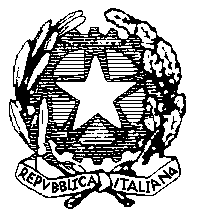 